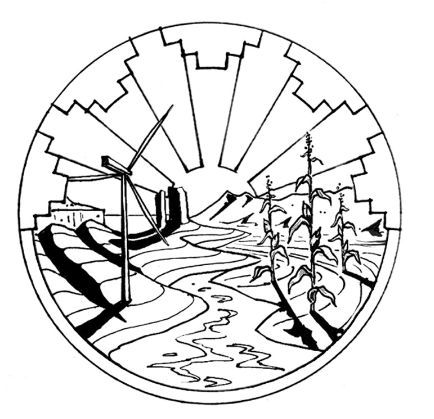 Coconino County Accommodation School DistrictJuvenile Detention Center Registrar Job Description2384 N. Steves Blvd.Flagstaff, AZ 86004928-526-5570Posting Dates:  				January 16, 2014POSTION START DATE:			February 3. 2014Salary for Position:                           Classified Hourly Employee						 +  47 weeks of work, 15 hours per week						 + Rate of pay is $12.36 per hour                                                                         + Part-time position no other benefitsPOSITION Qualifications:		+ Experience working in school setting  							            + Arizona finger print card	                                                                        + Self-starter, able to keep up on work to be done											PREFERRED BUT NOT REQUIRED:	+ Experience in office management						+ Knowledge of educational records related to                                                                              student credits and special education servicesJOB DESCRIPTION:	Registrar is responsible for all student records for those students who become adjudicated to the juvenile detention center.  This includes sending for, receiving, organizing, and eventually sending back all confidential student records.  This position also involves working with school district and juvenile detention staff in sharing and coordinating student services.WORK HOURS:			            Flexible The candidate is responsible for providing the following:Completed Certified Application PacketThree letters of recommendationResume or placement fileOfficial TranscriptsCopy of CredentialFingerprint Clearance CardApplications are available atPonderosa High School2384 N. Steves Blvd.Flagstaff, AZ 86004928-526-5570Visit our school district Website: http://www.ccasdaz.org Or Email a request for an application to droth@ccrasd.orgCandidates must be willing to participate in an extensive background check.The Coconino County Accommodation School District is an Equal Opportunity Employer.